COUNTY GOVERNMENT OF NANDIDEPARTMENT OF FINANCE AND ECONOMIC PLANNING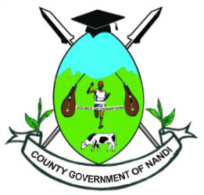 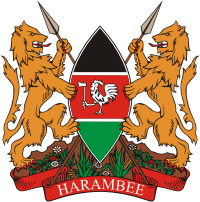 PUBLIC PARTICIPATION FOR NANDI COUNTY THIRD GENERATION COUNTY INTEGRATED DEVELOPMENT PLAN (CIDP 2023 -2027) AND ANNUAL  DEVELOPMENT PLAN (ADP 2023/2024).Pursuant to the provisions of Article 10 (2a) and 220(2) of the Constitution of Kenya,2010 read together with sections 6(6), 87, 104(4), 106(4) and 115(1) of the County Governments Act 2012 and section 126 of the Public Finance Management Act, 2012: the County Government of Nandi through the department of Finance and Economic Planning, invites Members of the Public, Civil Society Organizations, Faith Based Organizations, Private sector practitioners and all other interested parties to public consultative forums at ward level on the dates, time and venues on the appended schedule.Follow the link: https://nandicounty.go.ke/downloads/CIDP3,For Written submissions forward to cidp3@nandi.go.ke or address your hard copies toCounty Executive Committee Member-Finance and Economic Planning,County Headquarters Building,P.O Box 802-30300 Kapsabet. Submissions should reach the undersigned on or before Thursday 15th December, 2022.HILLARY SEREM CEC MEMBER- FINANCE AND ECONOMIC PLANNINGWard level Consultations to be held on 13th to 15th December, 2022Ward level Consultations to be held on 13th to 15th December, 2022Ward level Consultations to be held on 13th to 15th December, 2022Ward level Consultations to be held on 13th to 15th December, 2022Ward level Consultations to be held on 13th to 15th December, 2022Sub CountyWardDateTimeVenueALDAIKaptumo/Kaboi13th Dec, 20229:30 amKaptumo Social HallALDAIKoyo/Ndurio13th Dec, 20229:30 amKoyo ACK ChurchALDAIKobujoi13th Dec, 20229:30 amKobujoi Catholic HallALDAIKabwareng13th Dec, 20229:30 amKoibarak PAGALDAITerik13th Dec, 20229:30 amKapkerer PAGALDAITerik13th Dec, 20229:30 amKapsamoch Chief’s OfficeALDAIKemeloi13th Dec, 20229:30 amKemeloi Chief’s OfficeALDAIMaraba13th Dec, 20229:00 amKongoro CentreTINDERETTinderet13th Dec, 20229:30 amChemamul DispensaryTINDERETChemase/Chemelil13th Dec, 20229:30 amKapkwong CentreTINDERETSonghor 13th Dec, 20229:30 amKabunyeria Health CentreTINDERETSoba13th Dec, 20229:30 amSoba Health CentreKapsimotwo14th Dec, 20229:30 amChebarus CatholicNANDI HILLSNandi Hills14th Dec, 20229:30 amNandi Hills Town HallNANDI HILLSOl’Lessos14th Dec, 20229:30 amKoilot Ward Admin’s OfficeNANDI HILLSKapchorua14th Dec, 20229:30 amKapkoros CentreNANDI HILLSKapchorua 14th Dec, 20229:00 amKapchorwa Chief’s OfficeNANDI HILLSChepkunyuk14th Dec, 20229:30 amNdubusat DispensaryEMGWENKapsabet14th Dec, 20229:30 amSt Peter’s Social HallEMGWENUpper Kilibwoni14th Dec, 20229:30 amSongoliet CentreEMGWENLower Kilibwoni14th Dec, 20229:30 amKipture Chief’s OfficeEMGWENKapkangani14th Dec, 20229:30 amChepsonoi Open Air MarketEMGWENChepkumia14th Dec, 20229:30 amPEFA Church GroundsCHESUMEIChemundu/Kapngetuny14th Dec, 20229:30 amChemundu DispensaryCHESUMEIKosirai15th Dec, 20229:30 amChepterit Chief’s OfficeCHESUMEILelmokwo/Ngechek15th Dec, 20229:30 amCheptarit Catholic HallCHESUMEIKiptuiya15th Dec, 20229:30 amKiptuiya Chief’s OfficeCHESUMEIKaptel/Kamoiywo15th Dec, 20229:30 amKapsisiywa Chief’s OfficeMOSOPKabiyet15th Dec, 20229:30 amKabiyet Social HallMOSOPKipkaren15th Dec, 20229:30 amSalient CentreMOSOPNdalat15th Dec, 20229:30 amNdalat CentreMOSOPKabisaga15th Dec, 20229:30 amKormaet CentreMOSOPChepterwai15th Dec, 20229:30 amChepterwai Old CentreMOSOPSang’alo/Kebulonik15th Dec, 20229:30 amCorner CentreMOSOPKurgung/Surungai15th Dec, 20229:30 amKurgung Centre